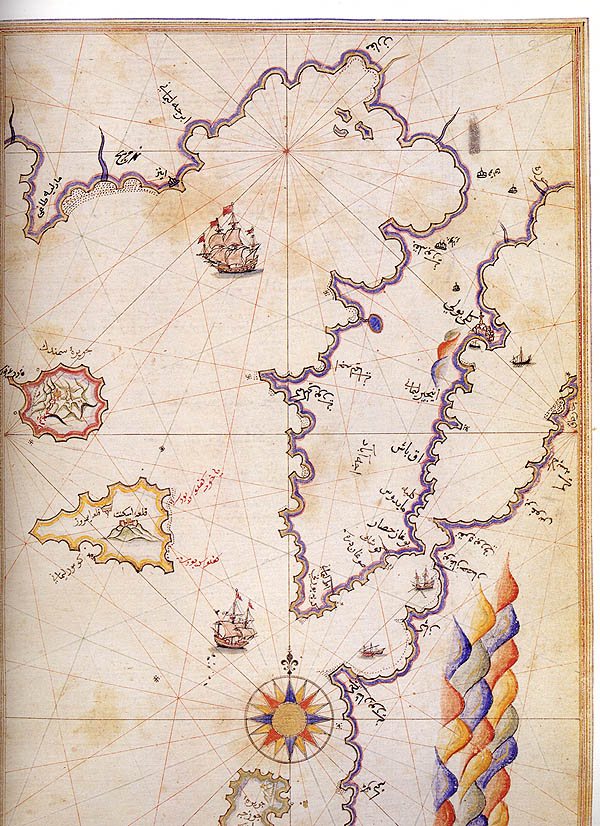 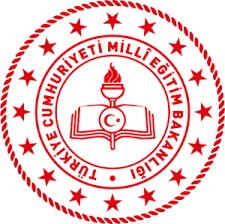 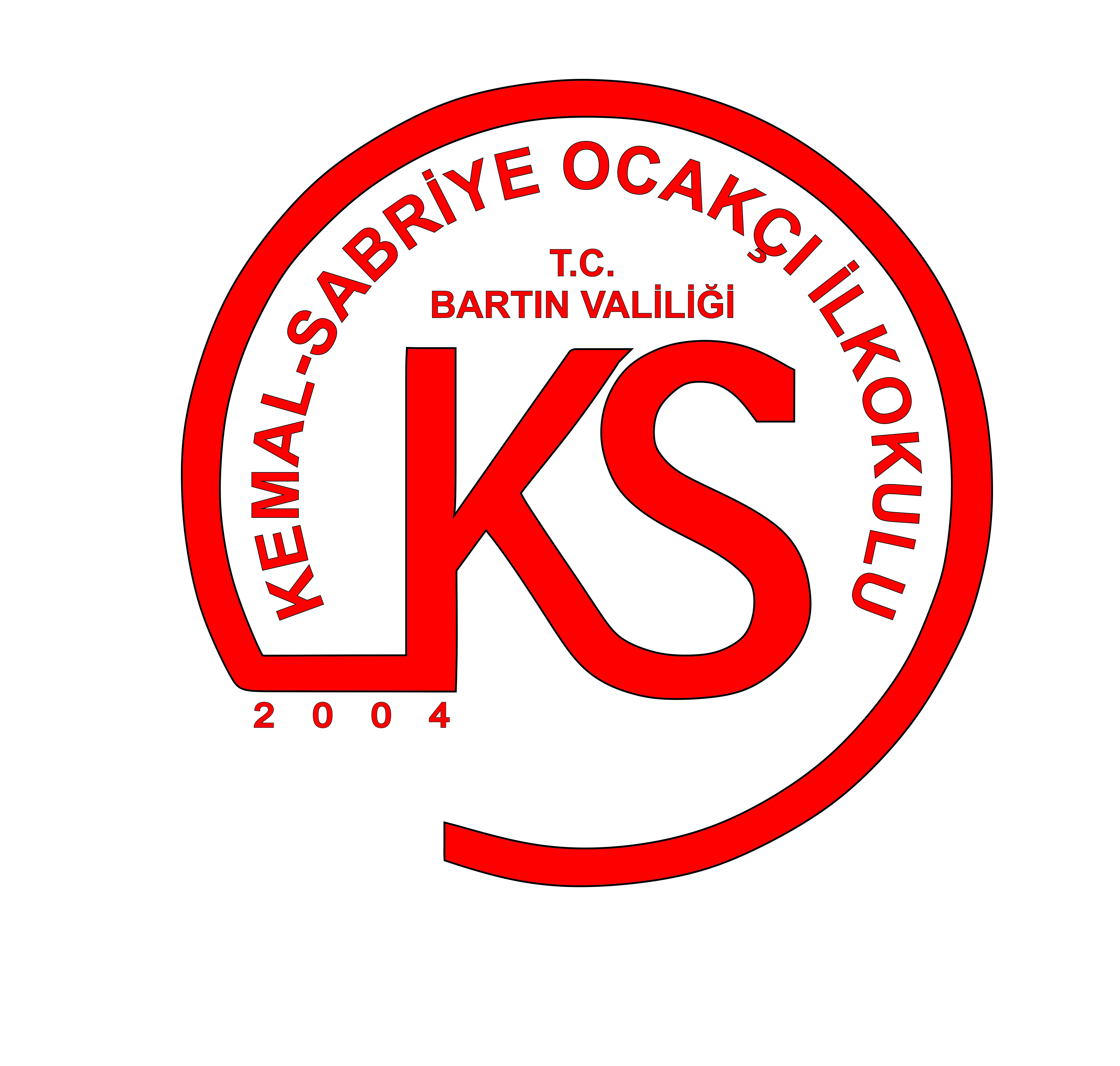 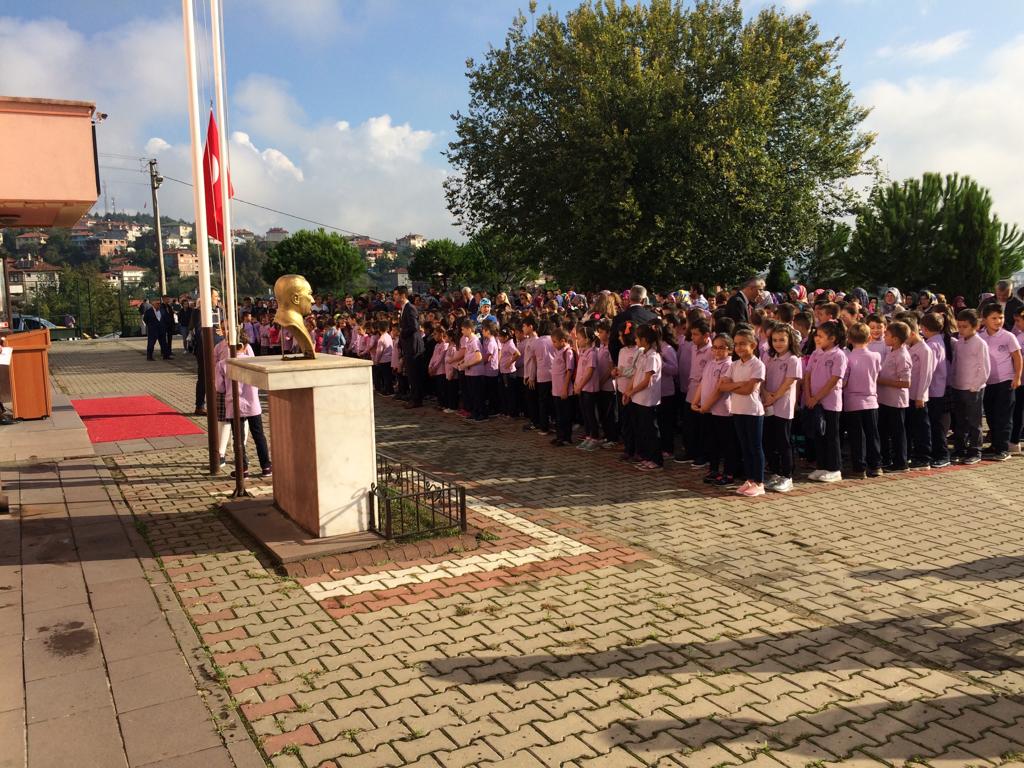 www.ksobartin.meb.k12.trBARTIN - 2019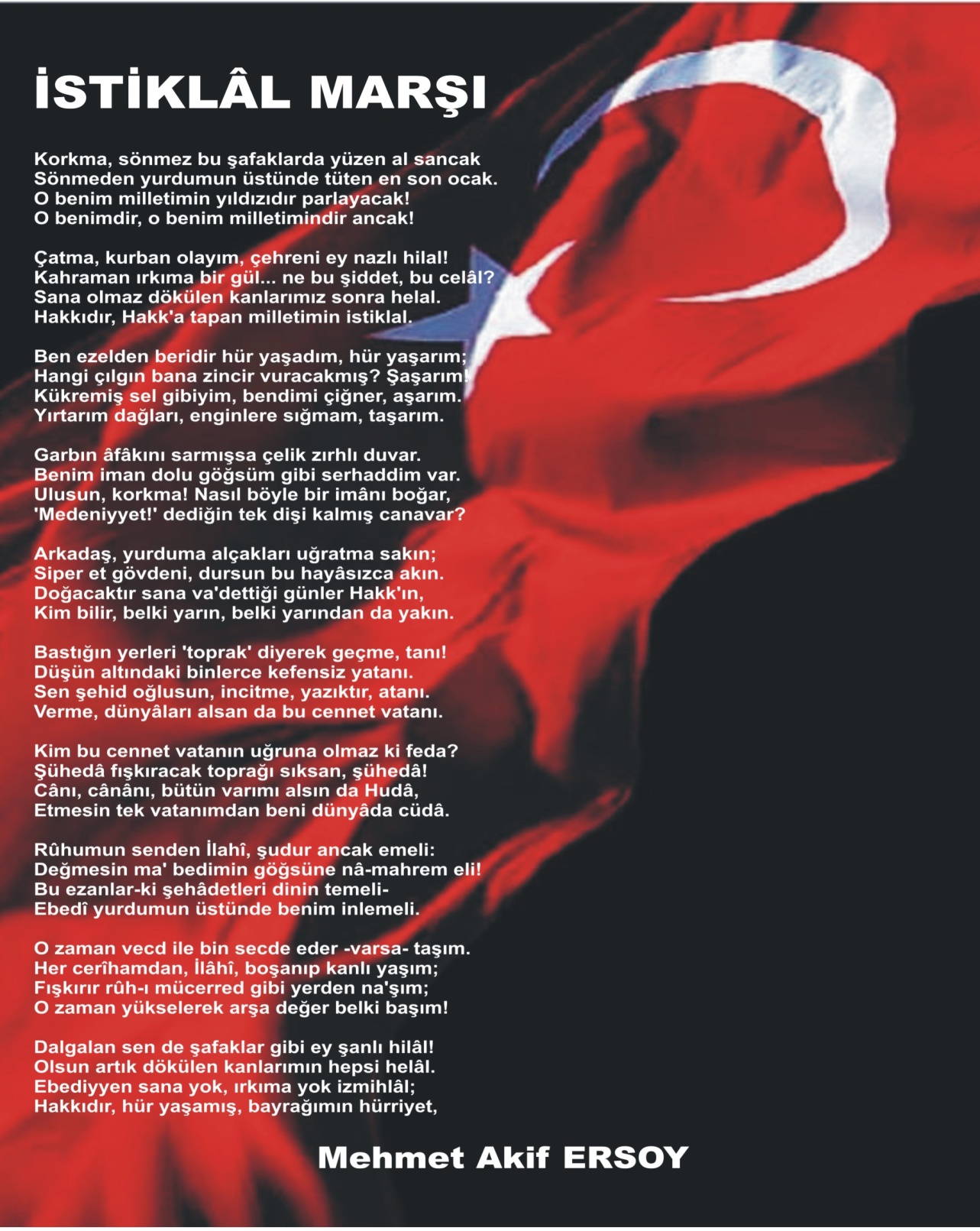 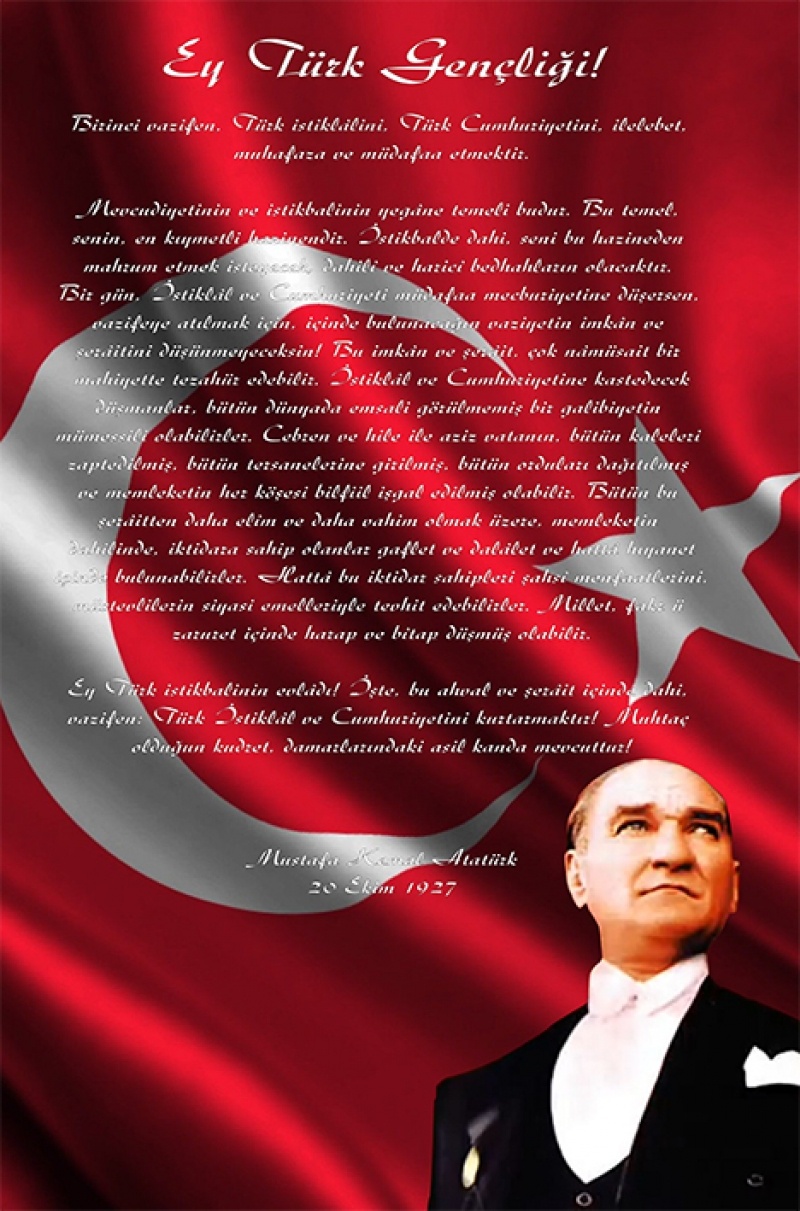 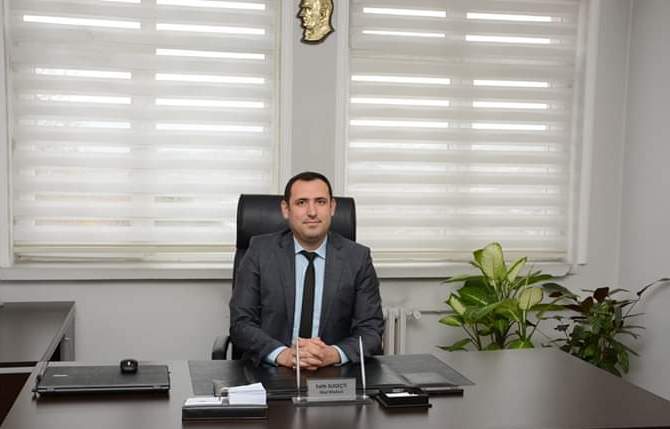 Sürekli değişen ve gelişen ortamlarda çağın gerekleri ile uyumlu bir eğitim öğretim anlayışını sistematik bir şekilde devam ettirebilmemiz, belirlediğimiz stratejileri en etkin şekilde uygulayabilmemiz ile mümkün olacaktır. Başarılı olmak da iyi bir planlama ve bu planın etkin bir şekilde uygulanmasına bağlıdır.Stratejik Plânın, okulumuzun eğitim yapısının daha da güçlendirilmesinde bir rehber olarak kullanılması amaçlanmaktadır.Belirlenen stratejik amaçlar doğrultusunda hedefler güncellenmiş ve okulumuzun 2019-2023 yıllarına ait stratejik plânı hazırlanmıştır. Kemal Sabriye Ocakçı İlkokulu olarak 2019-2023 Stratejik Planımızın belirtilen amaç ve hedeflere ulaşmamızın okulumuzun gelişme ve kurumsallaşma süreçlerine önemli katkılar sağlayacağına inanmaktayız.Okulumuza ait bu plânın hazırlanmasında her türlü özveriyi gösteren ve sürecin tamamlanmasına katkıda bulunan idarecilerimize, stratejik planlama ekiplerimize, tüm personelimize teşekkür ederim.								Fatih SUGEÇTİ								   Okul Müdürü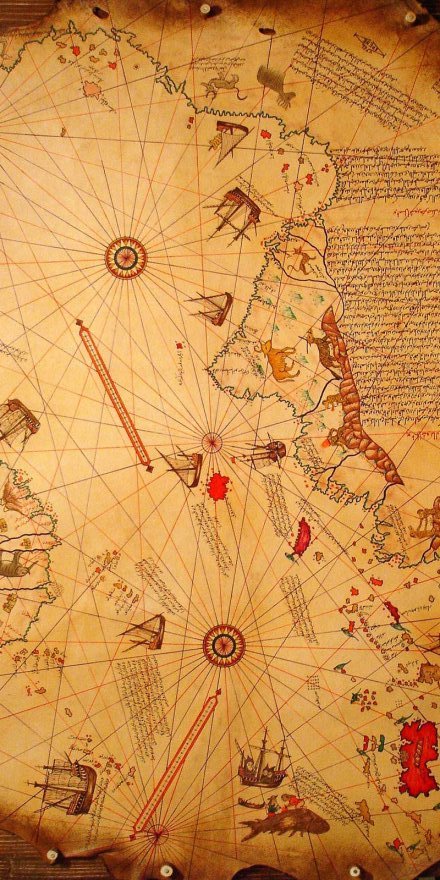 BÖLÜM I: GİRİŞ ve PLAN HAZIRLIK SÜRECİ2019-2023 dönemi stratejik plan hazırlanması süreci Üst Kurul ve Stratejik Plan Ekibinin oluşturulması ile başlamıştır. Ekip tarafından oluşturulan çalışma takvimi kapsamında ilk aşamada durum analizi çalışmaları yapılmış ve durum analizi aşamasında paydaşlarımızın plan sürecine aktif katılımını sağlamak üzere paydaş anketi, toplantı ve görüşmeler yapılmıştır.	Durum analizinin ardından geleceğe yönelim bölümüne geçilerek okulumuzun amaç, hedef, gösterge ve eylemleri belirlenmiştir. Çalışmaları yürüten ekip ve kurul bilgileri altta verilmiştir.	STARTEJİK PLAN KURUL VE EKİP BİLGİLERİ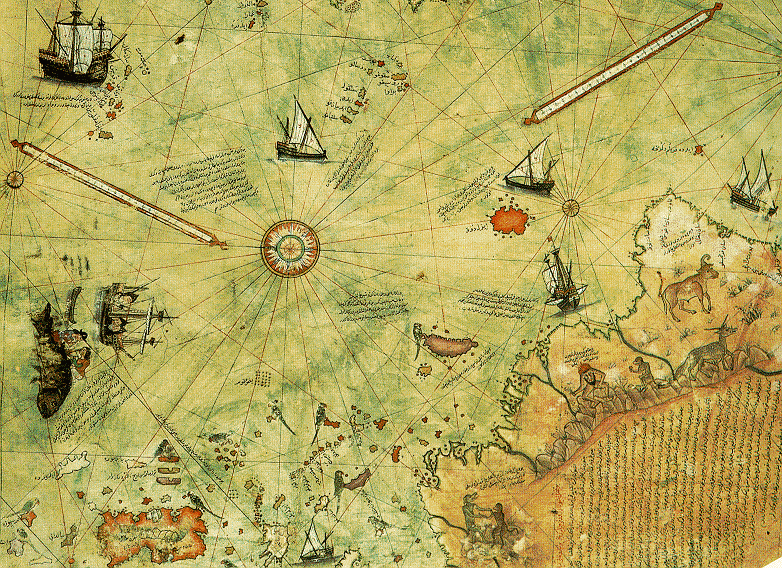 BÖLÜM IIDURUM ANALİZİOKULUMUZOkulumuz Eğitime % 100 destek kampanyası kapsamında ilimizin hayırsever vatandaşlarından Kemal OCAKÇI ve eşi Sabriye OCAKÇI isimli vatandaşlarımız tarafından yaptırılarak, Milli Eğitim Bakanlığı’na bağışlanmıştır.Okulumuz 13 Aralık 2004 günü hizmete girmiştir. Okul binamızda 16 adet derslik,2 adet ana sınıfımız, 1 adet kütüphanemiz, 1 adet müdür odası,1 adet müdür yardımcısı odası,1adet öğretmenler odamız, 1 adet Rehberlik odamız, 1 adet memur adamız,1 adet sığınağımız, 1 adet kantinimiz ve kalorifer dairemiz bulunmaktadır.Binamız zemin kat ile birlikte üç kattan oluşmaktadır. Ayrıca binamızda gerekli olan yangın çıkışlarımız her kattan beton merdivenler ile binanın içerisinden sağlanmıştır.Okul binamızın bütün birimleri kanun ve yönetmelikler doğrultusunda düzenlenip hizmete sunulmuştur.Önceki yıllardan elimizde bulunan kullanılabilecek durumdaki bilgisayarlarımız da sınıflarımızda bulunmaktadır. Bu bilgisayarlar ile öğrencilerimiz internetten araştırma yapabilmektedirler.1983-1984	Aladağ İlkokulu1995-1996	Aladağ İlköğretim Okulu2004-2005	Kemal-Sabriye Ocakçı İlköğretim Okulu2012-…..	Kemal-Sabriye Ocakçı İlkokuluOKULUMUZUN MEVCUT DURUMU: Temel İstatistiklerOkul KünyesiOkulumuzun temel girdilerine ilişkin bilgiler altta yer alan okul künyesine ilişkin tabloda yer almaktadır.Temel Bilgiler Tablosu- Okul KünyesiÇalışan BilgileriOkulumuzun çalışanlarına ilişkin bilgiler altta yer alan tabloda belirtilmiştir.Çalışan Bilgileri TablosuSınıf ve Öğrenci BilgileriOkulumuzda yer alan sınıfların öğrenci sayıları alttaki tabloda verilmiştir.Sınıf ve Öğrenci Bilgileri TablosuOkul Yerleşkesine İlişkin BilgilerOkulumuzun fiziksel kapasitesi ve diğer yerleşim bilgileri aşağıda ki tabloda verilmiştir.Okul Yerleşkesi TablosuTeknolojik KaynaklarOkulumuzun teknolojik kaynakları aşağıda ki tabloda verilmiştir.Teknolojik Kaynaklar TablosuGelir Gider BilgisiOkulumuzun genel bütçe ödenekleri, okul aile birliği ve diğer katkılarda dâhil olmak üzere gelir ve giderlerine ilişkin son üç yıl içerisindeki gerçekleşme bilgileri tablodaki gibidir.Gelir Gider TablosuPAYDAŞ ANALİZİKurumumuzun temel paydaşları öğrenci, veli ve öğretmen olmakla birlikte eğitimin dışsal etkisi nedeniyle okul çevresinde etkileşim içinde olunan geniş bir paydaş kitlesi bulunmaktadır.Paydaşlarımızın görüşleri anket, toplantı, dilek ve istek kutuları, elektronik ortamda iletilen önerilerde dâhil olmak üzere çeşitli yöntemlerle sürekli olarak alınmaktadır.Paydaş anketlerine ilişkin ortaya çıkan temel sonuçlara altta yer verilmiştir:ÖĞRENCİ ANKETİ SONUÇLARIOkulumuzda öğrencilere yönelik olarak yapılan anket sonucunda, öğretmenlere ve okul müdürüne erişim ile rehberlik hizmetlerinden yararlanabilme konusundaki memnuniyet düzeyleri ERİŞİLEBİLİRLİK grafiğinde verilmiştir.Okulumuzda öğrencilere yönelik olarak yapılan anket sonucunda, derslerde kullanılan yöntem ve teknikler ile ders araç gereçlerine ilişkin memnuniyet düzeyleri ÖĞRETİM YÖNTEM; TEKNİK VE MATERYALLERİ grafiğindeverilmiştir.Okulumuzda öğrencilere yönelik olarak yapılan anket sonucunda, teneffüs yeterliği, okul temizliği, kantindeki ürünlerin sağlık ve güvenliği, fiziksel yeterlik ve okul güvenliğine ilişkin memnuniyet düzeyleri FİZİKSEL YETERLİK VE GÜVENLİK grafiğinde verilmiştir.Okulumuzda öğrencilere yönelik olarak yapılan anket sonucunda, kararlara katılım, önerilerin dikkate alınması ve sosyal kültürel faaliyetlere ilişkin memnuniyet düzeyleri SOSYAL KÜLTÜREL FAATLİYETLER VE KATILIM grafiğinde verilmiştir.VELİ ANKETİ SONUÇLARIOkulumuzda velilere yönelik olarak yapılan anket sonucunda, okul personeline ve duyurulara zamanında erişim ile rehberlik hizmetlerinden yararlanmaya ilişkin memnuniyet düzeyleri ve e-okul kullanımı ile okulun internet sayfasını düzenli olarak takip etmeye ilişkin veriler ERİŞİLEBİLİRLİK grafiğinde verilmiştir.Okulumuzda velilere yönelik olarak yapılan anket sonucunda, derslerde kullanılan yöntem ve teknikler ile okulun ders araç gereçlerine sahip olma yeterliğinde ilişkin memnuniyet düzeyleri ÖĞRETİM YÖNTEM-TEKNİK VE MATERYALLERİ grafiğinde verilmiştir.Okulumuzda velilere yönelik olarak yapılan anket sonucunda, okul temizliği, fiziki yeterlik ve okul güvenliğine ilişkin memnuniyet düzeyleri FİZİKSEL YETERLİK VE GÜVENLİK grafiğinde verilmiştir.Okulumuzda velilere yönelik olarak yapılan anket sonucunda, kararlara katılım, önerilerin dikkate alınması, öğretmenlerden memnuniyet ve sosyal kültürel faaliyetlere ilişkin memnuniyet düzeyleri SOSYAL; KÜLTÜREL FAALİYETLER VE KATILIM grafiğinde verilmiştir.ÖĞRETMEN ANKETİ SONUÇLARIOkulumuzda öğretmenlere yönelik olarak yapılan anket sonucunda, kararlara katılım, duyuruların zamanında iletilmesi ve sosyal kültürel faaliyetlere ilişkin memnuniyet düzeyleri ile toplum üzerinde olumlu etki bırakacak çalışmalar yapılıp yapılmadığına dair görüşlerle ilgili veriler SOSYAL KÜLTÜREL FAALİYETLER VE KATILIM grafiğinde verilmiştir.Okulumuzda öğretmenlere yönelik olarak yapılan anket sonucunda, öğretmenlere eşit yaklaşılıp yaklaşılmadığı, ödüllendirmede adil ve tarafsızlık ile kendini değerli hissetmeye ilişkin memnuniyet düzeyleri EŞİTLİK grafiğinde verilmiştir.Okulumuzda öğretmenlere yönelik olarak yapılan anket sonucunda, öğretmenlere kendini geliştirme imkânının tanınması ve yöneticilerin yenilikçilik ve iyileştirmeye dönük yaklaşımlarına ilişkin memnuniyet düzeyleri ile öğretmenlerin kendilerini güncelleme durumlarına dair görüşleriyle ilgili veriler MESLEKİ GELİŞİM grafiğinde verilmiştir.Okulumuzda öğretmenlere yönelik olarak yapılan anket sonucunda, öğretmenlere tahsis edilmiş yerler ile okulun ders araç gereç yeterliğine ilişkin memnuniyet düzeyleri FİZİKSEL YETERLİLİK grafiğinde verilmiştir.GZFT Güçlü, Zayıf, Fırsat, Tehdit AnaliziOkulumuzun temel istatistiklerinde verilen okul künyesi, çalışan bilgileri, bina bilgileri, teknolojik kaynak bilgileri ve gelir gider bilgileri ile paydaş anketleri sonucunda ortaya çıkan sorun ve gelişime açık alanlar iç ve dış faktör olarak değerlendirilerek GZFT tablosunda belirtilmiştir. Dolayısıyla olguyu belirten istatistikler ile algıyı ölçen anketlerden çıkan sonuçlar tek bir analizde birleştirilmiştir.Kurumun güçlü ve zayıf yönleri donanım, malzeme, çalışan, iş yapma becerisi, kurumsal iletişim gibi çok çeşitli alanlarda kendisinden kaynaklı olan güçlülükleri ve zayıflıkları ifade etmektedir ve ayrımda temel olarak okul müdürü/müdürlüğü kapsamından bakılarak iç faktör ve dış faktör ayrımı yapılmıştır.İÇSEL FAKTÖRLERGÜÇLÜ YÖNLERÖĞRENCİLEROkulumuzun öğrenciler tarafından sevilmesiÖğrencilerde eğitimi engelleyici şiddet yönelimlerinin çok düşük seviyede olmasıÖğrencilerimizin sosyal-kültürel ve sportif faaliyetlere katılma isteğiYenilik ve teknolojik gelişmelere açık öğrenci profiline sahip olunmasıÇALIŞANLARKurum kültürü çerçevesinde hareket edilmesiÇalışanların mesleki tecrübeleri İdari personelin kanun ve yönetmeliklere hâkimiyetiYenilikçi düşüncelerle hareket edilmesi ve düşüncelerin teşvik edilmesiOkulda alınan kararların çalışanların katılımıyla alınmasıÖdüllendirmede adil ve tarafsız davranılmasıBütün çalışanların kendini geliştirmesine teşvik edilmesiÇalışanlar arasında ki olumlu iletişimEleştirisel düşüncenin olumlu kullanılmasıÇalışanlara yönelik sosyal faaliyetler düzenlenmesiVELİLEROkul yönetimi ile olumlu iletişimRehberlik Hizmetlerine ulaşımGerekli duyuruların zamanında öğrenilmesiOkul çalışanlarına olan güvenÖğretmenlerin yenilikçi olmalarına inançVeliler tarafından tercih edilen okul olmasıVeliler tarafından yapılan çalışmaların desteklenmesiBİNA VE YERLEŞKEOkul binasının temiz olmasıGüvenli olmasıDONANIMTeknolojik olarak yeterli olmasıÖğrencilerin ihtiyaç duyabileceği donanıma sahip olmasıBÜTÇEOkul kantininden düzenli gelir elde edilmesiOkul-aile birliğimizin aktif olarak çalışmasıYÖNETİM SÜREÇLERİYöneticilerin genç ve dinamik olmasıYöneticilerin kanun ve yönetmeliklere hâkim olmasıİletişim içinde olunmasıİLETİŞİM SÜREÇLERİİletişim kaynaklarının sürekli açık olmasıİletişim kaynaklarının güncellenmesi ve işlevsel olmasıİletilen sorunlara çözüm aranmasıZAYIF YÖNLERÖĞRENCİLERSınıfların kalabalık olmasıÖğrencilere yönelik sosyal ve kültürel faaliyetlerÇALIŞANLARÇalışanların kendilerini geliştirme imkânıÇalışanlara yönelik sosyal ve kültürel faaliyetlerVELİLERToplantılara katılımın az olmasıBİNA VE YERLEŞKEKullanım alanlarının yetersizliğiÖğrencilerin sosyal faaliyetlerini yapabileceği alanların olmamasıKütüphanenin yetersizliğiYemekhane olmamasıKantinin küçük olmasıSpor alanlarının eksikliğiBahçe yapısının ilkokul çocuklarına uygun olmamasıKonferans ve toplantı salonu eksikliğiDONANIMTeknolojik yapının yenilenmesiİnternet bağlantı hız problemiTeknik araç ve gereçlerden bazılarının güncelliğini kaybetmesiBÜTÇEYeterli düzeyde düzenli gelirimizin olmamasıYÖNETİM SÜREÇLERİTüm paydaşların yönetim süreçlerine aktif olarak katılmamasıİLETİŞİM SÜREÇLERİPaydaşların iletişim tüm iletişim kanallarını kullanmamalarıPaydaşlara istenilen ölçüde ulaşılamamasıDIŞSAL FAKTÖRLERFIRSATLARPOLİTİKMEB 2023 Vizyon belgesinin açıklanmasıEKONOMİKOkulların elektrik, su, doğalgaz ve genel onarım bakımlarının Milli Eğitim Müdürlüğü kanalıyla İl Özel idare tarafından yapılması           SOSYOLOJİKOkulumuzun diğer okul ve kurumlarla güçlü bir iş birliği içinde olması          TEKNOLOJİKOkulumuzda tüm sınıflarda ADSL bağlantısının olmasıOkulumuzda teknolojinin üst seviyede kullanılması ve bilgi paylaşımına önem verilmesiMEVZUAT-YASALMevzuatın katılımcı anlayışla iyileştirilmesiMevzuat ve yasal düzenlemelerin zamanında duyurularak takip edilmesiEKOLOJİKOkulumuzun diğer kurum ve kuruluşlarla güçlü bir iş birliği içinde olmasıTEHDİTLERPOLİTİKEğitim bölgemizin sürekli göç alması sonucu bölge nüfusunun artmasıEğitim bölgemizin çok geniş olmasıEKONOMİKOkulumuzun düzenli bir ödeneğinin bulunmamasıSOSYOLOJİKÖğrenci sirkülâsyonunun fazla olmasıTEKNOLOJİKOkulumuzda FATİH Projesi kapsamında yeterli çalışmaların yapılmaması MEVZUAT-YASALTüm paydaşlara mevzuat ve yasal düzenlemeler konusunda istenilen seviyede ulaşılamamasıEKOLOJİKÖğrencilerimizin ana caddeden geçişleri sırasında alt ve üst geçitlerin olmayışı nedeniyle trafik kazası riskinin fazla oluşuGELİŞİM VE SORUN ALANLARIGelişim ve sorun alanları analizi ile GZFT analizi sonucunda ortaya çıkan sonuçların planın geleceğe yönelim bölümü ile ilişkilendirilmesi ve buradan hareketle hedef, gösterge ve eylemlerin belirlenmesi sağlanmaktadır. Gelişim ve sorun alanları ayrımında eğitim ve öğretim faaliyetlerine ilişkin üç temel tema olan Eğitime Erişim, Eğitimde Kalite ve kurumsal Kapasite kullanılmıştır.Eğitime erişim, öğrencinin eğitim faaliyetine erişmesi ve tamamlamasına ilişkin süreçleri;Eğitimde kalite, öğrencinin akademik başarısı, sosyal ve bilişsel gelişimi ve istihdamı da dâhil olmak üzere eğitim ve öğretim sürecinin hayata hazırlama evresini;Kurumsal kapasite ise kurumsal yapı, kurum kültürü, donanım, bina gibi eğitim ve öğretim sürecine destek mahiyetinde olan kapasiteyi belirtmektedir.Gelişim ve Sorun Alanlarımız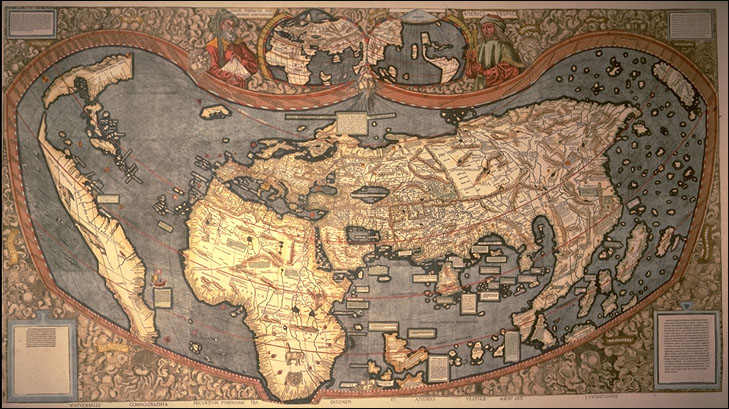 BÖLÜM IIIMİSYON, VİZYON VE TEMEL DEĞERLEROkul Müdürlüğümüzün Misyon, vizyon, temel ilke ve değerlerinin oluşturulması kapsamında öğretmenlerimiz, öğrencilerimiz, velilerimiz, çalışanlarımız ve diğer paydaşlarımızdan alınan görüşler, sonucunda stratejik plan hazırlama ekibi tarafından oluşturulan Misyon, Vizyon, Temel Değerler; Okulumuz üst kurulana sunulmuş ve üst kurul tarafından onaylanmıştır.MİSYONUMUZTürk milli eğitiminin temel amaçları doğrultusunda; Atatürk ilke ve inkılâplarını ilke edinen, teknolojideki gelişmeleri takip eden, araştıran, üreten, paylaşan ve bu birikimini insanların mutluluğu için kullanabilen bireyler yetiştirmek.VİZYONUMUZ 21. yüzyıl becerileri ile milli, manevi ve ahlaki değerlere sahip dünyaya yön verebilecek liderler yetiştiren okul olmak.TEMEL DEĞERLERİMİZAtatürk ilke ve inkılâplarını esas alırız.Öğrenci merkezli eğitimi esas alırız.Paydaşlarımız çalışmalarımızın merkezinde olup, varlık nedenimizdir.Önceliklerimizi sevgi-saygı hoşgörü temeli üzerine kurarız.Yatay ve dikey iletişim kanallarımız her zaman açıktır.Sürekli gelişim için sürekli değişimin olması gerektiğine inanırız.Okulumuzda bireysel gelişim desteklenir.Çalışma felsefemiz sürekli gelişmedir.Hepimiz yaptığımız işle gurur duyarız.Her alanda ekip çalışmasının gerekliliğine inanırız.Öğrenciler bizim varlık nedenimizdirÇalışmalarımızda birbirimizi yüreklendirir ve destekleriz.Birlik ve dayanışma ruhunu yaşatırız.Eğitimde kaliteyi ön planda tutarız.Fırsat eşitliğini kurumumuzda yaşatırız.Eğitime yapılan desteği kutsal sayar, her türlü desteği veririz.İnsanları değil, süreçleri sorgularız.Birbirimize saygılı davranır, iletişime önem veririz.Hizmet verdiklerimizin istek ve beklentileri bizim için önemli ve önceliklidirÇevreyi korur ve geliştiririz.Herkes için eğitim anlayışıyla okulu çevreye açarız.Karar süreçlerine herkesin katılımını sağlarızBiz duygusuyla çalışır, ekip çalışmasını esas alırız.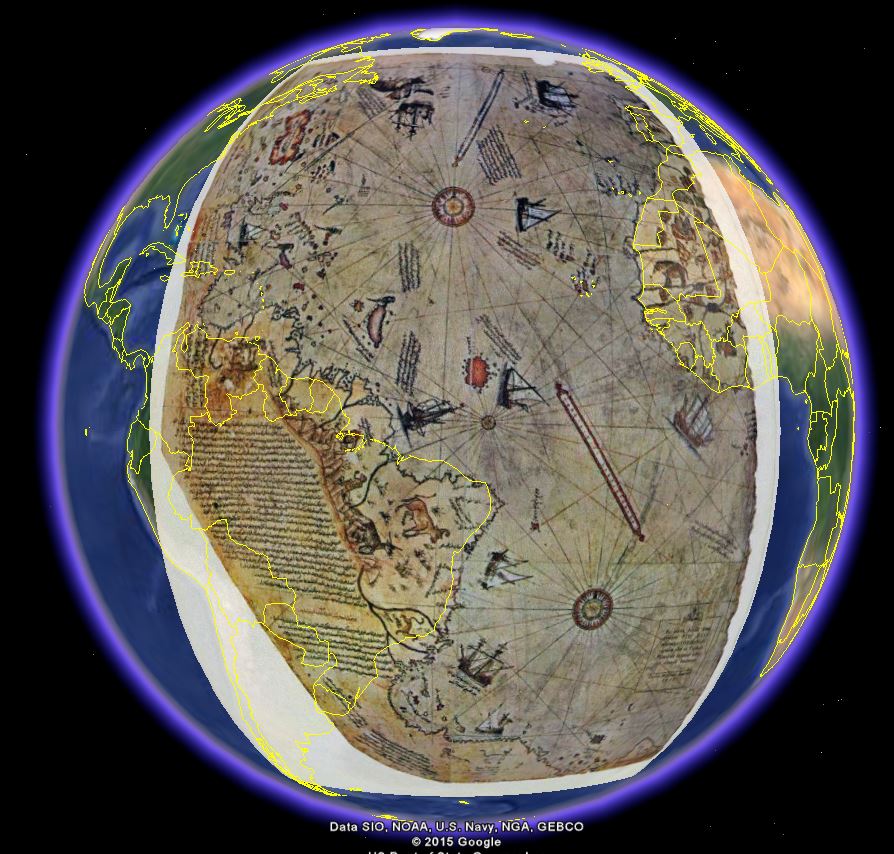 BÖLÜM IVAMAÇ, HEDEF VE EYLEMLERTEMA I: EĞİTİM VE ÖĞRETİME ERİŞİMStratejik Amaç 1; Kayıt bölgemizde yer alan çocukların okullaşma oranlarını artıran, öğrencilerin uyum ve devamsızlık sorunlarını gideren etkin bir yönetim yapısı kurulacaktır.  Stratejik Hedef 1:Okula yeni başlayan öğrencilerden oryantasyon eğitimine katılanların oranı artırılacaktır.TEMA II:EĞİTİM VE ÖĞRETİMDE KALİTENİN ARTIRILMASIStratejik Amaç 2: Öğrencilerimizin gelişmiş dünyaya uyum sağlayacak şekilde donanımlı bireyler olabilmesi için eğitim ve öğretimde kalite artırılacaktır.Stratejik Hedef 2,1:Öğrenme kazanımlarını takip ederek velileri de sürece dâhil eden bir yönetim anlayışı ile öğrencilerimize yönelik sosyal faaliyetler artırılacak ve sosyal faaliyetlere etkin katılım sağlanacaktır.Stratejik Hedef 2,2:Okul çalışanlarımızınyenilik ve gelişmeleri takip etmeleri sağlanarakkişisel ve mesleki gelişimleri artırılacaktır.Stratejik Hedef 2,3:Okulumuz çalışanlarına yönelik sosyal ve kültürel faaliyetleri artırmakStratejik Hedef 2,4:Okulumuzdaki eğitim materyallerini yenilemekTEMA III: KURUMSAL KAPASİTEStratejik Amaç 3: Eğitim ve öğretim faaliyetlerinin daha nitelikli olarak verilebilmesi için okulumuzun kurumsal kapasitesi güçlendirilecektir.Stratejik Hedef 3,1:Etkili kullanım alanları oluşturmakStratejik Hedef 3,2.Öğrencilerimize yönelik oyun alanları oluşturmakStratejik Hedef 3,3.Öğrencimizin yemek yiyebilecekleri alanlar geliştirilecekV. BÖLÜM: MALİYETLENDİRME2019-2023 Stratejik Planı Faaliyet/Proje Maliyetlendirme TablosuİÇİNDEKİLERSAYFA          SUNUŞ5          İÇİNDEKİLER61.BÖLÜM7GİRİŞ VE PLANA HAZIRLIK SÜRECİ82.BÖLÜM9DURUM ANALİZİ10          OKULUMUZ10          OKULUMUZUN MEVCUT DURUMU11                    Temel İstatistikler11                    Paydaş Analizi15                    GZFT Analizi22                    Gelişim ve Sorun Alanları273.BÖLÜM28          MİSYONUMUZ29          VİZYONUMUZ29          TEMEL DEĞERLERİMİZ294.BÖLÜM30          AMAÇ; HEDEF VE EYLEMLER31TEMA1: Eğitim ve Öğretime Erişim31Stratejik Amaç 1Kayıt bölgemizde yer alan çocukların okullaşma oranlarını artıran, öğrencilerin uyum ve devamsızlık sorunlarını gideren etkin bir yönetim yapısı kurulacaktır.  31TEMA2: Eğitim ve Öğretimde Kalitenin Artırılması32Stratejik Amaç 2: Öğrencilerimizin gelişmiş dünyaya uyum sağlayacak şekilde donanımlı bireyler olabilmesi için eğitim ve öğretimde kalite artırılacaktır.32TEMA3: Kurumsal Kapasite36Stratejik Amaç 3: Eğitim ve öğretim faaliyetlerinin daha nitelikli olarak verilebilmesi için okulumuzun kurumsal kapasitesi güçlendirilecektir.365.BÖLÜM38MALİYETLENDİRME38EKLERSTRATEJİK PLAN ÜST KURUL BİLGİLERİSTRATEJİK PLAN ÜST KURUL BİLGİLERİAdı SoyadıUnvanıFatih SUGEÇTİOkul MüdürüAbdurrahman ADABAŞMüdür YardımcısıBayram Ali ÖZDEMİRRehberlikSibel GÜN ASLANOkul-Aile Birliği BaşkanıEla KÖSEOĞLUOkul-Aile Birliği Yönetim Kurulu ÜyesiSTRATEJİK PLAN EKİP BİLGİLERİSTRATEJİK PLAN EKİP BİLGİLERİAdı SoyadıUnvanıAbdurrahman ADABAŞMüdür YardımcısıCengiz KÖSESınıf ÖğretmeniYavuz ARSLANSınıf ÖğretmeniGizem GEVREK ÖZDENİngilizce ÖğretmeniSevim KIRALÖğrenci VelisiŞaziye ATUKERENÖğrenci VelisiBetül HATIRÖğrenci VelisiDerya AYVAZ EKERBİÇERÖğrenci VelisiİLİBARTINBARTINİLÇESİİLÇESİMERKEZMERKEZMERKEZADRESAladağ MahallesiAladağ MahallesiCOĞRAFİ KONUMCOĞRAFİ KONUMhttp://ksobartin.meb.k12.tr/tema/harita.phphttp://ksobartin.meb.k12.tr/tema/harita.phphttp://ksobartin.meb.k12.tr/tema/harita.phpTELEFON NUMARASITELEFON NUMARASITELEFON NUMARASITELEFON NUMARASITELEFON NUMARASI0 378 227 67 310 378 227 67 310 378 227 67 31Elektronik Posta AdresiElektronik Posta AdresiElektronik Posta AdresiElektronik Posta AdresiElektronik Posta Adresihttp://ksobartin.meb.k12.tr/tema/iletisim.phphttp://ksobartin.meb.k12.tr/tema/iletisim.phphttp://ksobartin.meb.k12.tr/tema/iletisim.phpWeb Sayfası AdresiWeb Sayfası AdresiWeb Sayfası AdresiWeb Sayfası AdresiWeb Sayfası Adresihttp://ksobartin.meb.k12.trhttp://ksobartin.meb.k12.trhttp://ksobartin.meb.k12.trKurum KoduKurum KoduKurum KoduKurum Kodu738437Öğretim ŞekliÖğretim ŞekliTamgünOkulun Hizmete Giriş TarihiOkulun Hizmete Giriş TarihiOkulun Hizmete Giriş TarihiOkulun Hizmete Giriş Tarihi2004Toplam Çalışan SayısıToplam Çalışan Sayısı28ÖğrenciSayısıÖğrenciSayısıKızKız226ÖğretmenSayısıKadın13ÖğrenciSayısıÖğrenciSayısıErkekErkek239ÖğretmenSayısıErkek8ÖğrenciSayısıÖğrenciSayısıToplamToplam465ÖğretmenSayısıToplam21Derslik Başına Düşen Öğrenci SayısıDerslik Başına Düşen Öğrenci SayısıDerslik Başına Düşen Öğrenci SayısıDerslik Başına Düşen Öğrenci Sayısı26Şube Başına Düşen Öğrenci SayısıŞube Başına Düşen Öğrenci Sayısı26Öğretmen Başına Düşen Öğrenci SayısıÖğretmen Başına Düşen Öğrenci SayısıÖğretmen Başına Düşen Öğrenci SayısıÖğretmen Başına Düşen Öğrenci Sayısı22Şube Başına 30’dan Fazla Öğrencisi Olan Şube SayısıŞube Başına 30’dan Fazla Öğrencisi Olan Şube Sayısı----Öğrenci Başına Giden Toplam Gider MiktarıÖğrenci Başına Giden Toplam Gider MiktarıÖğrenci Başına Giden Toplam Gider MiktarıÖğrenci Başına Giden Toplam Gider Miktarı100 TLÖğretmenlerin Kurumdaki Ortalama Görev SüresiÖğretmenlerin Kurumdaki Ortalama Görev Süresi9 YılUNVANKADINERKEKTOPLAMMüdür11Müdür Yardımcısı11Anasınıfı Öğretmeni22Sınıf Öğretmeni9716İngilizce Öğretmeni11Din Kültürü ve Ahlak Bilgisi Öğretmeni11Rehberlik Öğretmeni11İdari Personel11Yardımcı Personel314Toplam Çalışan Sayısı161228SINIFKIZERKEKTOPLAMANA SINIFI1724411.SINIF48571052.SINIF5145963.SINIF52511034.SINIF5862120OKUL BÖLÜMLERİOKUL BÖLÜMLERİOKUL BÖLÜMLERİOkul Katsayısı33Derslik Sayısı1818Derslik Alanları (m2)684 m2684 m2Kullanılan Derslik Sayısı1818Şube Sayısı1818İdari Odaların Alanı (m2)57 m257 m2Öğretmenler Odası (m2)38 m238 m2Okul Oturum Alanı (m2)656 m2656 m2Okul Bahçesi –Açık Alan- (m2)2844 m22844 m2Okul Alanı-Kapalı Alan-(m2)1968 m21968 m2Sanatsal; Bilimsel ve Sportif Amaçlı Toplam Alan (m2)1919Kantin (m2)2020Tuvalet Sayısı2727ÖZEL ALANLARVARYOKÇok Amaçlı SalonXÇok Amaçlı SahaXKütüphaneXFen LaboratuarıXBilgisayar LaboratuarıXİş AtölyesiXBeceri AtölyesiXPansiyonXAYGITSAYIAkıllı Tahta Sayısı----Masaüstü Bilgisayar Sayısı25Taşınabilir Bilgisayar Sayısı4Projeksiyon Sayısı20TV Sayısı1Yazıcı Sayısı6Fotokopi Makinesi Sayısı3İnternet Bağlantı Hızı8 MbitYILLARGELİR MİKTARIGİDER MİKTARI201623.918,1019.873,99201726.687,7115.906,66201828.399,6310.206,661.TEMA: EĞİTİM VE ÖĞRETİME ERİŞİM1.TEMA: EĞİTİM VE ÖĞRETİME ERİŞİM1Hayatboyu Öğrenme2.TEMA: EĞİTİM VE ÖĞRETİMDE KALİTE2.TEMA: EĞİTİM VE ÖĞRETİMDE KALİTE1Sosyal, Kültürel ve Fiziksel Gelişim2Öğretim Yöntemleri3Ders araç gereçleri3.TEMA: KURUMSAL KAPASİTE3.TEMA: KURUMSAL KAPASİTE1Bina ve Yerleşke2İş Güvenliği, Okul GüvenliğiPERFORMANSGÖSTERGESİPERFORMANSGÖSTERGESİMEVCUTHEDEFHEDEFHEDEFHEDEFHEDEFPERFORMANSGÖSTERGESİPERFORMANSGÖSTERGESİ201820192020202120222023PG.1,1.aOkula yeni başlayan öğrencilerden oryantasyon eğitimine katılanların oranı  (%)80859095100100NOEYLEM İFADESİEYLEM SORUMLUSUEYLEM TARİHİ1.1.1Okula yeni başlayan öğrenci velilerine bilgilendirme çalışmaları yapılacak.Müdür YardımcısıRehberlik ServisiSınıf ÖğretmenleriEylül1.1.2Oryantasyon çalışmasına gelmeyen öğrencilere ev ziyaretleri yapılacak.Müdür YardımcısıRehberlik ServisiSınıf ÖğretmenleriEylül1.1.3Oryantasyon çalışmaları için öğrencilerin ilgilerini çekecek hazırlıklar yapılacak Müdür YardımcısıRehberlik ServisiSınıf ÖğretmenleriEylülPERFORMANSGÖSTERGESİPERFORMANSGÖSTERGESİMEVCUTHEDEFHEDEFHEDEFHEDEFHEDEFPERFORMANSGÖSTERGESİPERFORMANSGÖSTERGESİ201820192020202120222023PG.2,1.aÖğrencilerimize yönelik okulumuzda düzenlenen sosyal faaliyetlerin sayısı222333PG.2,1.bÖğrencilerimize yönelik okulumuzda düzenlenen sosyal faaliyetlere katılım sayısı405050607075PG.2,1.cÖğrencilerimize yönelik okulumuzda düzenlenen sosyal faaliyetlere devam oranı (%)8090909595100NOEYLEM İFADESİEYLEM SORUMLUSUEYLEM TARİHİ1.1.1Halk Eğitim Merkeziyle iş birliği yapılarak yeterliği olan öğretmenlerimizle birlikte öğrencilerimize yönelik sosyal-kültürel faaliyetler düzenlenecektir.Müdür Yardımcısı1 Ağustos15 Eylül1.1.2Açılacak olan kurslar okulumuzda ilan edilecek; katılım sağlanması için çalışmalar yapılacaktır.Okul Stratejik Plan Ekibi15 Eylül30 Eylül1.1.3Açılacak kurslara kayıt olanların devamı konusunda hassasiyet gösterilecektir.Okul Stratejik Plan EkibiEylülHaziranPERFORMANSGÖSTERGESİPERFORMANSGÖSTERGESİMEVCUTHEDEFHEDEFHEDEFHEDEFHEDEFPERFORMANSGÖSTERGESİPERFORMANSGÖSTERGESİ201820192020202120222023PG.2,2.aOkul çalışanlarımızın ihtiyaç duyduğu alanları belirlemek amacıyla anket düzenlenecek ve değerlendirilecek122333PG.2,2.bAnket sonuçlarına göre öğretmenlerimize yönelik seminerler düzenlenecek012233PG.2,2.cOkul çalışanlarının kendisi ile ilgili düzenlenen seminerlere katılım oranı 5060708090100NOEYLEM İFADESİEYLEM SORUMLUSUEYLEM TARİHİ1.1.1Okul çalışanlarımızın ihtiyaç duyduğu alanları belirlemek amacıyla anket düzenlenmesi ve değerlendirilmesiOkul Stratejik Plan EkibiEylül1.1.2Anket sonuçlarına göre gerekli kurum ve kuruluşlarla işbirliği çerçevesinde seminerler açılmasıOkul Stratejik Plan EkibiEkimMayısPERFORMANSGÖSTERGESİPERFORMANSGÖSTERGESİMEVCUTHEDEFHEDEFHEDEFHEDEFHEDEFPERFORMANSGÖSTERGESİPERFORMANSGÖSTERGESİ201820192020202120222023PG.2,3.aOkul çalışanlarımızın ne tür sosyal ve kültürel faaliyet istediklerine ilişkin anketler düzenlenecek 011223PG.2,3.bOkulumuz çalışanlarına yönelik sosyal ve kültürel faaliyetler artırılacak57891011NOEYLEM İFADESİEYLEM SORUMLUSUEYLEM TARİHİ1.1.1Okul çalışanlarımızın yapılmasını istediği sosyal ve kültürel faaliyetleri belirlemek amacıyla anket düzenlenmesi ve değerlendirilmesiOkul Stratejik Plan EkibiEylülOcakHaziran1.1.2Anket sonuçlarına göre gerekli kurum ve kuruluşlarla işbirliğine gidilerek sosyal ve kültürel faaliyetler düzenlenmesiOkul Stratejik Plan EkibiEkimŞubatPERFORMANSGÖSTERGESİPERFORMANSGÖSTERGESİMEVCUTHEDEFHEDEFHEDEFHEDEFHEDEFPERFORMANSGÖSTERGESİPERFORMANSGÖSTERGESİ201820192020202120222023PG.2,4.aOkulumuzda yenilenmesi gereken eğitim materyallerinin belirlenmesi için çalışma yapılması122222PG.2,4.bYenilenmesi gerektiği tespit edilen eğitim materyallerinin iyileştirilmesi için paydaşlarla iş birliği yapılmasıMevcut duruma göre hareket edileceğinden hedef belirtilmemiştir.Mevcut duruma göre hareket edileceğinden hedef belirtilmemiştir.Mevcut duruma göre hareket edileceğinden hedef belirtilmemiştir.Mevcut duruma göre hareket edileceğinden hedef belirtilmemiştir.Mevcut duruma göre hareket edileceğinden hedef belirtilmemiştir.Mevcut duruma göre hareket edileceğinden hedef belirtilmemiştir.NOEYLEM İFADESİEYLEM SORUMLUSUEYLEM TARİHİ1.1.2Yapılan çalışmalar sonucunda ihtiyaç duyulan araç gerecin temini için gerekli kurum ve kuruluşlarla işbirliği yapılacak; okul aile birliğinden faydalanılacak.Okul Stratejik Plan EkibiOkul Aile BirliğiEkimHaziranPERFORMANSGÖSTERGESİPERFORMANSGÖSTERGESİMEVCUTHEDEFHEDEFHEDEFHEDEFHEDEFPERFORMANSGÖSTERGESİPERFORMANSGÖSTERGESİ201820192020202120222023PG.3,1.aOkulumuzda öğrencilerimizin ihtiyaç duydukları etkili kullanım alanları oluşturulacak123333NOEYLEM İFADESİEYLEM SORUMLUSUEYLEM TARİHİ1.1.1Okul kütüphanesi geliştirilip işlevselliği artırılacakOkul Stratejik Plan EkibiEylülHaziran1.1.2Zekâ oyunları ve öğrencilerimizin bu oyunları oynayabileceği alan / alanlar oluşturulacakOkul Stratejik Plan EkibiOkul Aile BirliğiEkimHaziran1.1.3Öğrencilerimizin kendilerini ifade etmelerine olanak tanımak amacıyla köşeler oluşturulacakOkul Stratejik Plan EkibiOkul Aile BirliğiEkimHaziranPERFORMANSGÖSTERGESİPERFORMANSGÖSTERGESİMEVCUTHEDEFHEDEFHEDEFHEDEFHEDEFPERFORMANSGÖSTERGESİPERFORMANSGÖSTERGESİ201820192020202120222023PG.3,2.aOkul bahçemizde öğrencilerimize yönelik oyun alanları oluşturulacak 234555PG.3,2.bKauçuk zeminli oyun alanı oluşturma----11111PG.3,2.cZekâ oyunu alanları oluşturma----12333PG.3,2.dBahçe satranç alanı oluşturma--------1111NOEYLEM İFADESİEYLEM SORUMLUSUEYLEM TARİHİ1.1.1Kauçuk zeminli oyun alanı oluşturmak için resmi ve özel kurumlarla işbirliği yapılacakOkul Stratejik Plan EkibiOkul Aile BirliğiEylülHaziran1.1.2Zekâ oyun alanları oluşturmak için resmi ve özel kurumlarla işbirliği yapılacakOkul Stratejik Plan EkibiOkul Aile BirliğiEkimHaziran1.1.3Bahçe satranç alanı oluşturmak için resmi ve özel kurumlarla işbirliği yapılacakOkul Stratejik Plan EkibiOkul Aile BirliğiEkimHaziranPERFORMANSGÖSTERGESİPERFORMANSGÖSTERGESİMEVCUTHEDEFHEDEFHEDEFHEDEFHEDEFPERFORMANSGÖSTERGESİPERFORMANSGÖSTERGESİ201820192020202120222023PG.3,3.aÖğrencilerimizin yemeklerini yiyebilecekleri alanlar çoğaltılacak81214161820NOEYLEM İFADESİEYLEM SORUMLUSUEYLEM TARİHİ1.1.1Tüm paydaşlarla iş birliği yapılarak öğrencilerimizin yemek yiyebilecekleri yeni alanlar oluşturulacakOkul Stratejik Plan EkibiOkul Aile BirliğiEylülHaziranKaynak Tablosu20192020202120222023ToplamGenel Bütçe0,000,000,000,000,000,00Valilikler ve Belediyelerin Katkısı0,000,000,000,000,000,00Diğer ( Okul Aile Birlikleri)14.000.0020.000,0026.000,0032.000,0035.000,00127.000,00Toplam14.000.0020.000,0026.000,0032.000,0035.000,00127.000,00